РЕЗЮМЕ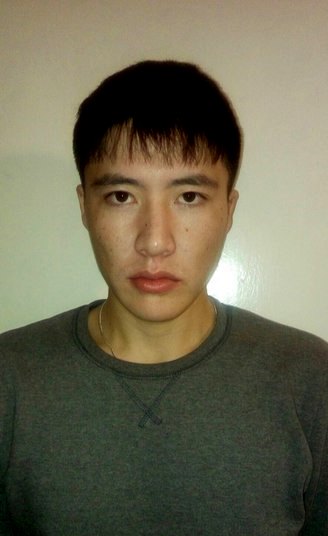 РЕЗЮМЕФ.И.ОМұқан Ақжан СерікұлыСведения о себеДата рождения: 08.01.1995 гНациональностьКазахСемейное положениеНе женатE-mail:akjan080195@mail.ru Образование( КарГТУ) не оконченное высшее 4 курсФакультетГорный факультет (ГФ)СпециальностьБиотехнологияЗнание языковКазахский – родной,Русский –свободно,Английский - со словаремДругие оккупации навыков Experience of computing: MS Office (Word, Excel), Power Point, Internet Explorer.Личные качестваПунктуальность, коммуникабельность, общительность, работоспособность, умение работать с клиентамиЦельИметь стабильную заработную плату, получить опыт работы, усовершенствовать свои знанияДомашний адресг. Караганда, ул.Гапеева 1, кв.486Телефон Моб: 8-705-317-50-93         8-708-390-55-01